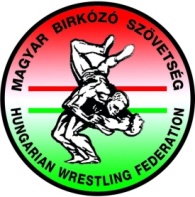 MAGYAR BIRKÓZÓ SZÖVETSÉG
HUNGARIAN WRESTLING FEDERATION
1146 Budapest, Istvánmezei út 1-3. (MSH) I. em. 104.
Tel.: +36-1-460-6848 E-mail: birkszov@elender.hu
www.birkozoszov.hu | facebook.com/magyarbirkozosport
youtube.com/wresthun | instagram.com/wresthun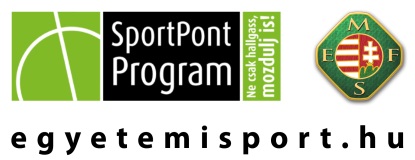 MAGYAR EGYETEMI - FŐISKOLAI SPORTSZÖVETSÉG
HUNGARIAN UNIVERSITY SPORTS FEDERATION
1146 Budapest, Istvánmezei út 1-3. (MSH) I. em. 105.
Tel.: +36-1-460-6915 E-mail: iroda@mefs.hu
www.egyetemisport.hu | facebook.com/egyetemisportMagyar Egyetemi – Főiskolai Birkózó Országos BajnokságRendező/ verseny céljaMagyar Egyetemi - Főiskolai Sportszövetség megbízásából az Eszterházy Károly Egyetem, Egri VSE, Magyar Birkózó SzövetségA 2016/2017-es tanév bajnoki címeinek eldöntése. A birkózó sportág népszerűsítése, színvonalas versenyzési lehetőség biztosítása egyetemi - főiskolai hallgatók részére.Magyar Egyetemi - Főiskolai Sportszövetség megbízásából az Eszterházy Károly Egyetem, Egri VSE, Magyar Birkózó SzövetségA 2016/2017-es tanév bajnoki címeinek eldöntése. A birkózó sportág népszerűsítése, színvonalas versenyzési lehetőség biztosítása egyetemi - főiskolai hallgatók részére.Magyar Egyetemi - Főiskolai Sportszövetség megbízásából az Eszterházy Károly Egyetem, Egri VSE, Magyar Birkózó SzövetségA 2016/2017-es tanév bajnoki címeinek eldöntése. A birkózó sportág népszerűsítése, színvonalas versenyzési lehetőség biztosítása egyetemi - főiskolai hallgatók részére.Magyar Egyetemi - Főiskolai Sportszövetség megbízásából az Eszterházy Károly Egyetem, Egri VSE, Magyar Birkózó SzövetségA 2016/2017-es tanév bajnoki címeinek eldöntése. A birkózó sportág népszerűsítése, színvonalas versenyzési lehetőség biztosítása egyetemi - főiskolai hallgatók részére.Magyar Egyetemi - Főiskolai Sportszövetség megbízásából az Eszterházy Károly Egyetem, Egri VSE, Magyar Birkózó SzövetségA 2016/2017-es tanév bajnoki címeinek eldöntése. A birkózó sportág népszerűsítése, színvonalas versenyzési lehetőség biztosítása egyetemi - főiskolai hallgatók részére.Magyar Egyetemi - Főiskolai Sportszövetség megbízásából az Eszterházy Károly Egyetem, Egri VSE, Magyar Birkózó SzövetségA 2016/2017-es tanév bajnoki címeinek eldöntése. A birkózó sportág népszerűsítése, színvonalas versenyzési lehetőség biztosítása egyetemi - főiskolai hallgatók részére.Időpont2016. 09. 17.   megnyitó: 10.302016. 09. 17.   megnyitó: 10.302016. 09. 17.   megnyitó: 10.302016. 09. 17.   megnyitó: 10.302016. 09. 17.   megnyitó: 10.302016. 09. 17.   megnyitó: 10.30Helyszín3300. Eger, Leányka úti Sportcsarnok.3300. Eger, Leányka úti Sportcsarnok.3300. Eger, Leányka úti Sportcsarnok.3300. Eger, Leányka úti Sportcsarnok.3300. Eger, Leányka úti Sportcsarnok.3300. Eger, Leányka úti Sportcsarnok.Mérlegelés(ek)2016. 09. 16. 18.30-19.00, az Egri VSE edzőtermében, Malom u.             valamint 17-én 9.00-9.30-ig a helyszínen2016. 09. 16. 18.30-19.00, az Egri VSE edzőtermében, Malom u.             valamint 17-én 9.00-9.30-ig a helyszínen2016. 09. 16. 18.30-19.00, az Egri VSE edzőtermében, Malom u.             valamint 17-én 9.00-9.30-ig a helyszínen2016. 09. 16. 18.30-19.00, az Egri VSE edzőtermében, Malom u.             valamint 17-én 9.00-9.30-ig a helyszínen2016. 09. 16. 18.30-19.00, az Egri VSE edzőtermében, Malom u.             valamint 17-én 9.00-9.30-ig a helyszínen2016. 09. 16. 18.30-19.00, az Egri VSE edzőtermében, Malom u.             valamint 17-én 9.00-9.30-ig a helyszínenSúlycsoportokSzf: 57, 61, 65, 70, 74, 86, 97, 125 kg. Kf: 59, 66, 71, 75, 80, 85, 98, 130 kg. Női: 48, 53, 55, 58, 60, 63, 69, 75 kg.Szf: 57, 61, 65, 70, 74, 86, 97, 125 kg. Kf: 59, 66, 71, 75, 80, 85, 98, 130 kg. Női: 48, 53, 55, 58, 60, 63, 69, 75 kg.Szf: 57, 61, 65, 70, 74, 86, 97, 125 kg. Kf: 59, 66, 71, 75, 80, 85, 98, 130 kg. Női: 48, 53, 55, 58, 60, 63, 69, 75 kg.Szf: 57, 61, 65, 70, 74, 86, 97, 125 kg. Kf: 59, 66, 71, 75, 80, 85, 98, 130 kg. Női: 48, 53, 55, 58, 60, 63, 69, 75 kg.Szf: 57, 61, 65, 70, 74, 86, 97, 125 kg. Kf: 59, 66, 71, 75, 80, 85, 98, 130 kg. Női: 48, 53, 55, 58, 60, 63, 69, 75 kg.Szf: 57, 61, 65, 70, 74, 86, 97, 125 kg. Kf: 59, 66, 71, 75, 80, 85, 98, 130 kg. Női: 48, 53, 55, 58, 60, 63, 69, 75 kg.Korosztály(ok)felnőtt korosztályfelnőtt korosztályfelnőtt korosztályfelnőtt korosztályfelnőtt korosztályfelnőtt korosztályNevezésHatáridő:2016. 09. 14.E-mail:iroda@mefs.huDíj:500 Ft/főLebonyolításKettő szőnyegen a nemzetközi szabályok szerint. Először a kötöttfogás és a női, majd a szabadfogás lesz lebonyolítva.Kettő szőnyegen a nemzetközi szabályok szerint. Először a kötöttfogás és a női, majd a szabadfogás lesz lebonyolítva.Kettő szőnyegen a nemzetközi szabályok szerint. Először a kötöttfogás és a női, majd a szabadfogás lesz lebonyolítva.Kettő szőnyegen a nemzetközi szabályok szerint. Először a kötöttfogás és a női, majd a szabadfogás lesz lebonyolítva.Kettő szőnyegen a nemzetközi szabályok szerint. Először a kötöttfogás és a női, majd a szabadfogás lesz lebonyolítva.Kettő szőnyegen a nemzetközi szabályok szerint. Először a kötöttfogás és a női, majd a szabadfogás lesz lebonyolítva.SajtóA verseny elnöke gondoskodik arról, hogy a pontos eredmények (súlycsoportok létszámai és helyezettjei, valamint a csapatpontverseny eredménye) a verseny napján, 20 óráig a szövetség honlapjának szerkesztőjéhez eljussanak!   | Elérhetőség: tollard@birkozoszov.hu  |A verseny elnöke gondoskodik arról, hogy a pontos eredmények (súlycsoportok létszámai és helyezettjei, valamint a csapatpontverseny eredménye) a verseny napján, 20 óráig a szövetség honlapjának szerkesztőjéhez eljussanak!   | Elérhetőség: tollard@birkozoszov.hu  |A verseny elnöke gondoskodik arról, hogy a pontos eredmények (súlycsoportok létszámai és helyezettjei, valamint a csapatpontverseny eredménye) a verseny napján, 20 óráig a szövetség honlapjának szerkesztőjéhez eljussanak!   | Elérhetőség: tollard@birkozoszov.hu  |A verseny elnöke gondoskodik arról, hogy a pontos eredmények (súlycsoportok létszámai és helyezettjei, valamint a csapatpontverseny eredménye) a verseny napján, 20 óráig a szövetség honlapjának szerkesztőjéhez eljussanak!   | Elérhetőség: tollard@birkozoszov.hu  |A verseny elnöke gondoskodik arról, hogy a pontos eredmények (súlycsoportok létszámai és helyezettjei, valamint a csapatpontverseny eredménye) a verseny napján, 20 óráig a szövetség honlapjának szerkesztőjéhez eljussanak!   | Elérhetőség: tollard@birkozoszov.hu  |A verseny elnöke gondoskodik arról, hogy a pontos eredmények (súlycsoportok létszámai és helyezettjei, valamint a csapatpontverseny eredménye) a verseny napján, 20 óráig a szövetség honlapjának szerkesztőjéhez eljussanak!   | Elérhetőség: tollard@birkozoszov.hu  |Egyéb
(díjak, felhívások, szálláslehetőségek, belépő, büfé…stb)Részt vehetnek azok a hallgatók, akik az alábbi kritériumnak megfelelnek, határideig az oktatási intézményük benevez és a regisztrációs díjat befizetik.Az államilag elismert diplomát adó, felsőoktatási intézmények képviseletében azok a hallgatók, akik legalább négy féléves, oklevelet adó képzésben, ill. iskolarendszerű képzésben vesznek részt a verseny időpontjában, továbbá akiknek a nevező felsőoktatási intézményben szerzett végbizonyítványuk kelte a bajnokságot megelőző naptári évben volt.Az adott félévre a nevező intézménybe iratkozott (nappali, levelezős, esti távoktatásban ill. doktorandus képzésben résztvevő) hallgatói, állampolgárságra és életkorra tekintet nélkül.Díjazás: I-III helyezettek érem és az összevont csapatverseny I-III helyezett csapata serleg díjazásban részesülnek.Szálláslehetőség: 3300 Eger, Almagyar dombi kollégium, Leányka u. 6/b tel: 06/36-520-431.Imola Hostel, Leányka u. 2. 06/36-520-430.Sas út 94. kollégium, 06/36-412-472.Központi érdeklődés – rendelés:      e-mail: poka.viola@uni-eszterhazy.hu Az intézmény egész területén alkoholt fogyasztani és dohányozni szigorúan tilos.Jóváhagyta:     MEFS  és az MBSZA MEFS Elnökség döntése értelmében valamennyi MEFS rendezvény automatikusan csatlakozik a SportPONT programhoz. Ennek keretében a regisztráció alkalmával az alábbi adatok kerülnek rögzítésre: név, diákigazolvány szám, születési dátum. A rendező fenti adatokat a versenyt követően átadja a MEFS-nek.Részt vehetnek azok a hallgatók, akik az alábbi kritériumnak megfelelnek, határideig az oktatási intézményük benevez és a regisztrációs díjat befizetik.Az államilag elismert diplomát adó, felsőoktatási intézmények képviseletében azok a hallgatók, akik legalább négy féléves, oklevelet adó képzésben, ill. iskolarendszerű képzésben vesznek részt a verseny időpontjában, továbbá akiknek a nevező felsőoktatási intézményben szerzett végbizonyítványuk kelte a bajnokságot megelőző naptári évben volt.Az adott félévre a nevező intézménybe iratkozott (nappali, levelezős, esti távoktatásban ill. doktorandus képzésben résztvevő) hallgatói, állampolgárságra és életkorra tekintet nélkül.Díjazás: I-III helyezettek érem és az összevont csapatverseny I-III helyezett csapata serleg díjazásban részesülnek.Szálláslehetőség: 3300 Eger, Almagyar dombi kollégium, Leányka u. 6/b tel: 06/36-520-431.Imola Hostel, Leányka u. 2. 06/36-520-430.Sas út 94. kollégium, 06/36-412-472.Központi érdeklődés – rendelés:      e-mail: poka.viola@uni-eszterhazy.hu Az intézmény egész területén alkoholt fogyasztani és dohányozni szigorúan tilos.Jóváhagyta:     MEFS  és az MBSZA MEFS Elnökség döntése értelmében valamennyi MEFS rendezvény automatikusan csatlakozik a SportPONT programhoz. Ennek keretében a regisztráció alkalmával az alábbi adatok kerülnek rögzítésre: név, diákigazolvány szám, születési dátum. A rendező fenti adatokat a versenyt követően átadja a MEFS-nek.Részt vehetnek azok a hallgatók, akik az alábbi kritériumnak megfelelnek, határideig az oktatási intézményük benevez és a regisztrációs díjat befizetik.Az államilag elismert diplomát adó, felsőoktatási intézmények képviseletében azok a hallgatók, akik legalább négy féléves, oklevelet adó képzésben, ill. iskolarendszerű képzésben vesznek részt a verseny időpontjában, továbbá akiknek a nevező felsőoktatási intézményben szerzett végbizonyítványuk kelte a bajnokságot megelőző naptári évben volt.Az adott félévre a nevező intézménybe iratkozott (nappali, levelezős, esti távoktatásban ill. doktorandus képzésben résztvevő) hallgatói, állampolgárságra és életkorra tekintet nélkül.Díjazás: I-III helyezettek érem és az összevont csapatverseny I-III helyezett csapata serleg díjazásban részesülnek.Szálláslehetőség: 3300 Eger, Almagyar dombi kollégium, Leányka u. 6/b tel: 06/36-520-431.Imola Hostel, Leányka u. 2. 06/36-520-430.Sas út 94. kollégium, 06/36-412-472.Központi érdeklődés – rendelés:      e-mail: poka.viola@uni-eszterhazy.hu Az intézmény egész területén alkoholt fogyasztani és dohányozni szigorúan tilos.Jóváhagyta:     MEFS  és az MBSZA MEFS Elnökség döntése értelmében valamennyi MEFS rendezvény automatikusan csatlakozik a SportPONT programhoz. Ennek keretében a regisztráció alkalmával az alábbi adatok kerülnek rögzítésre: név, diákigazolvány szám, születési dátum. A rendező fenti adatokat a versenyt követően átadja a MEFS-nek.Részt vehetnek azok a hallgatók, akik az alábbi kritériumnak megfelelnek, határideig az oktatási intézményük benevez és a regisztrációs díjat befizetik.Az államilag elismert diplomát adó, felsőoktatási intézmények képviseletében azok a hallgatók, akik legalább négy féléves, oklevelet adó képzésben, ill. iskolarendszerű képzésben vesznek részt a verseny időpontjában, továbbá akiknek a nevező felsőoktatási intézményben szerzett végbizonyítványuk kelte a bajnokságot megelőző naptári évben volt.Az adott félévre a nevező intézménybe iratkozott (nappali, levelezős, esti távoktatásban ill. doktorandus képzésben résztvevő) hallgatói, állampolgárságra és életkorra tekintet nélkül.Díjazás: I-III helyezettek érem és az összevont csapatverseny I-III helyezett csapata serleg díjazásban részesülnek.Szálláslehetőség: 3300 Eger, Almagyar dombi kollégium, Leányka u. 6/b tel: 06/36-520-431.Imola Hostel, Leányka u. 2. 06/36-520-430.Sas út 94. kollégium, 06/36-412-472.Központi érdeklődés – rendelés:      e-mail: poka.viola@uni-eszterhazy.hu Az intézmény egész területén alkoholt fogyasztani és dohányozni szigorúan tilos.Jóváhagyta:     MEFS  és az MBSZA MEFS Elnökség döntése értelmében valamennyi MEFS rendezvény automatikusan csatlakozik a SportPONT programhoz. Ennek keretében a regisztráció alkalmával az alábbi adatok kerülnek rögzítésre: név, diákigazolvány szám, születési dátum. A rendező fenti adatokat a versenyt követően átadja a MEFS-nek.Részt vehetnek azok a hallgatók, akik az alábbi kritériumnak megfelelnek, határideig az oktatási intézményük benevez és a regisztrációs díjat befizetik.Az államilag elismert diplomát adó, felsőoktatási intézmények képviseletében azok a hallgatók, akik legalább négy féléves, oklevelet adó képzésben, ill. iskolarendszerű képzésben vesznek részt a verseny időpontjában, továbbá akiknek a nevező felsőoktatási intézményben szerzett végbizonyítványuk kelte a bajnokságot megelőző naptári évben volt.Az adott félévre a nevező intézménybe iratkozott (nappali, levelezős, esti távoktatásban ill. doktorandus képzésben résztvevő) hallgatói, állampolgárságra és életkorra tekintet nélkül.Díjazás: I-III helyezettek érem és az összevont csapatverseny I-III helyezett csapata serleg díjazásban részesülnek.Szálláslehetőség: 3300 Eger, Almagyar dombi kollégium, Leányka u. 6/b tel: 06/36-520-431.Imola Hostel, Leányka u. 2. 06/36-520-430.Sas út 94. kollégium, 06/36-412-472.Központi érdeklődés – rendelés:      e-mail: poka.viola@uni-eszterhazy.hu Az intézmény egész területén alkoholt fogyasztani és dohányozni szigorúan tilos.Jóváhagyta:     MEFS  és az MBSZA MEFS Elnökség döntése értelmében valamennyi MEFS rendezvény automatikusan csatlakozik a SportPONT programhoz. Ennek keretében a regisztráció alkalmával az alábbi adatok kerülnek rögzítésre: név, diákigazolvány szám, születési dátum. A rendező fenti adatokat a versenyt követően átadja a MEFS-nek.Részt vehetnek azok a hallgatók, akik az alábbi kritériumnak megfelelnek, határideig az oktatási intézményük benevez és a regisztrációs díjat befizetik.Az államilag elismert diplomát adó, felsőoktatási intézmények képviseletében azok a hallgatók, akik legalább négy féléves, oklevelet adó képzésben, ill. iskolarendszerű képzésben vesznek részt a verseny időpontjában, továbbá akiknek a nevező felsőoktatási intézményben szerzett végbizonyítványuk kelte a bajnokságot megelőző naptári évben volt.Az adott félévre a nevező intézménybe iratkozott (nappali, levelezős, esti távoktatásban ill. doktorandus képzésben résztvevő) hallgatói, állampolgárságra és életkorra tekintet nélkül.Díjazás: I-III helyezettek érem és az összevont csapatverseny I-III helyezett csapata serleg díjazásban részesülnek.Szálláslehetőség: 3300 Eger, Almagyar dombi kollégium, Leányka u. 6/b tel: 06/36-520-431.Imola Hostel, Leányka u. 2. 06/36-520-430.Sas út 94. kollégium, 06/36-412-472.Központi érdeklődés – rendelés:      e-mail: poka.viola@uni-eszterhazy.hu Az intézmény egész területén alkoholt fogyasztani és dohányozni szigorúan tilos.Jóváhagyta:     MEFS  és az MBSZA MEFS Elnökség döntése értelmében valamennyi MEFS rendezvény automatikusan csatlakozik a SportPONT programhoz. Ennek keretében a regisztráció alkalmával az alábbi adatok kerülnek rögzítésre: név, diákigazolvány szám, születési dátum. A rendező fenti adatokat a versenyt követően átadja a MEFS-nek.